EDITAL Nº SPO.073, DE 25 DE OUTUBRO DE 2023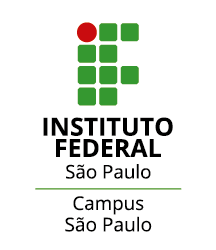 PROCESSO SELETIVO PARA O CURSO DE PÓS-GRADUAÇÃO LATO SENSU ESPECIALIZAÇÃO EM EDUCAÇÃO PROFISSIONAL INTEGRADA À EDUCAÇÃO BÁSICA NA MODALIDADE DE EDUCAÇÃO DE JOVENS E ADULTOSANEXO I AUTODECLARAÇÃO ÉTNICO RACIALÀ Comissão Organizadora do Processo Seletivo regido pelo do Edital Nº SPO.073, de 25 de outubro de 2023 para o Curso de Pós-Graduação Lato Sensu, Especialização em Educação Profissional Integrada à Educação Básica na Modalidade de Educação de Jovens e Adultos, Campus São Paulo, do Instituto Federal de Educação, Ciência e Tecnologia de São Paulo.Declaro que sou _______________________ [negro(a) (preto(a) ou pardo(a)) ou indígena], para o fim específico de atender ao item 3.4.1 do Edital Nº SPO.073, de 25 de outubro de 2023, bem como estou ciente de que se for detectada falsidade desta declaração, estarei sujeito às penalidades legais, inclusive de eliminação deste processo seletivo, em qualquer fase, e de anulação de minha matrícula caso tenha sido matriculado(a) após procedimento regular, em que sejam assegurados o contraditório e a ampla defesa._____________________________, _____ de __________________ de 2023._____________________________________________Assinatura do(a) candidato(a)Nome do(a) Candidato(a):Nome do(a) Candidato(a):CPF:RG:E-mail:Telefone: